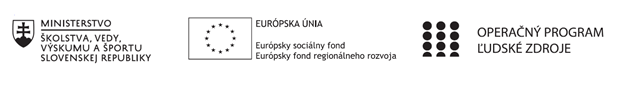 Správa o činnosti pedagogického klubu Príloha:Prezenčná listina zo stretnutia pedagogického klubuPríloha správy o činnosti pedagogického klubu              PREZENČNÁ LISTINAMiesto konania stretnutia: 	Obchodná akadémia, Polárna 1, 040 12 KošiceDátum konania stretnutia: 	08.06.2021Trvanie stretnutia: 		od  14.30 hod	do  17.30 hod	Zoznam účastníkov/členov pedagogického klubu:Prioritná osVzdelávanieŠpecifický cieľ1.2.1 Zvýšiť kvalitu odborného vzdelávania a prípravy reflektujúc potreby trhu prácePrijímateľObchodná akadémia, Polárna 1, 040 12 KošiceNázov projektuPolárka v praxiKód projektu  ITMS2014+NFP312010AGW2Názov pedagogického klubu Finančný klubDátum stretnutia  pedagogického klubu08. 06. 2021Miesto stretnutia  pedagogického klubuObchodná akadémia, Polárna 1, 040 12 KošiceMeno koordinátora pedagogického klubuMgr. Zuzana KurinciováOdkaz na webové sídlo zverejnenej správywww.polarka.skManažérske zhrnutie:Stretnutie tematicky nadväzovalo na predchádzajúce. Venovali sme sa spracovaniu odbornej terminológie v oblasti ekonomiky, účtovníctva a matematiky v anglickom jazyku. Venovali sme sa nielen slovnej zásobe, ale aj jej digitálnemu spracovaniu a internetovým zdrojom vhodným pre študentov.Kľúčové slová: slovná zásoba, medzipredmetové vzťahy, anglický jazyk, online slovník Hlavné body, témy stretnutia, zhrnutie priebehu stretnutia:Hlavné body zasadnutiaorganizačné pokyny pre členov klubukontrola zadaní z predchádzajúceho stretnutiadiskusiaTémy stretnutiaanalýza slovnej zásoby, ktorú sme zhrnuli na predchádzajúcom stretnutívyhľadávanie online slovníkov s odbornou terminológiou v anglickom jazykuZhrnutie priebehu stretnutiaKeďže to bolo naše posledné stretnutie v školskom roku, nevenovali sme sa organizácii klubu.Hneď v úvode sme skontrolovali zadanie z predchádzajúceho stretnutia. Členovia predstavili online slovníky a databázy, ktoré by boli vhodné ako doplnkový zdroj pre študentov predovšetkým pri samostatnej príprave na hodinu, ale aj na vyučovaní. Z výsledkov vyplynulo, že všetky online zdroje, ktoré sme už na predchádzajúcich stretnutiach uviedli, sú vhodné aj na preklad slovnej zásoby. V diskusii členovia ako alternatívu navrhli používanie mobilných aplikácií s online slovníkom na hodinách. Na záver koordinátorka klubu poďakovala členom za spoluprácu a podnetné návrhy počas všetkých stretnutí. Závery a odporúčania:                    Všetci členovia klubu prijali závery a odporúčania: preštudovať si plán stretnutí klubu na nasledujúci polrok a pripraviť si návrhy na ich zmeny alebo doplnenie Vypracoval (meno, priezvisko)Mgr. Zuzana KurinciováDátum10.06.2021PodpisSchválil (meno, priezvisko)Mgr. Dagmar ŠipošováDátum11.06.2021PodpisPrioritná os:VzdelávanieŠpecifický cieľ:1.2.1 Zvýšiť kvalitu odborného vzdelávania a prípravy reflektujúc potreby trhu prácePrijímateľ:Obchodná akadémia, Polárna 1, 04012 KošiceNázov projektu:Polárka v praxiKód ITMS projektu:NFP312010AGW2Názov pedagogického klubu:Finančný klubč.Meno a priezviskoPodpisInštitúcia1.RNDr. Darina BadáňováObchodná akadémia, Polárna 1, 040 12 Košice2.Ing. Soňa GéciováObchodná akadémia, Polárna 1, 040 12 Košice3.Ing. Slávka HazalováObchodná akadémia, Polárna 1, 040 12 Košice4.Mgr. Zuzana KurinciováObchodná akadémia, Polárna 1, 040 12 Košice5. Mgr. Dagmar ŠipošováObchodná akadémia, Polárna 1, 040 12 Košice